ЈАВНО ПРЕДУЗЕЋЕ „ЕЛЕКТРОПРИВРЕДА СРБИЈЕ“ БЕОГРАДЕЛЕКТРОПРИВРЕДА СРБИЈЕ ЈП  БЕОГРАД-ОГРАНАК ТЕНТУлица: Богољуба Урошевића- Црног  број 44.Место:ОбреновацБрој: 105-Е.03.01- 23524/15 -201905.02.2019.На основу члана 54. и 63. Закона о јавним набавкама („Службeни глaсник РС", бр. 124/12, 14/15 и 68/15), Комисија за јавну набавку броj 2038/2018(3000/0406/2018) за набавку добара:               „ Релејна и склопна техника ТЕНТ “, на захтев заинтересованог лица, даје ДОДАТНЕ ИНФОРМАЦИЈЕ ИЛИ ПОЈАШЊЕЊАУ ВЕЗИ СА ПРИПРЕМАЊЕМ ПОНУДЕБр. 9.Пет и више дана пре истека рока предвиђеног за подношење понуда, заинтересовано лице је у писаном облику од наручиоца тражило додатне информације односно појашњења а Наручилац у року од три дана од дана пријема захтева објављује на Порталу јавних набавки и интернет страници Наручиоца,  следеће информације, односно појашњења:ПИТАЊЕ 1: У одговорима бр.4, за позицију 121 сте на питање добављача , дали одговор да Вам је потребан гребенасти прекидач  3p/20A/5,5kW/1-0-2/AC3 /пластично кућиште IP40 ,каталошка ознака IN036320,а у одговорима бр .7 сте за исту позицију 121 , дали сасвим другачији одговор -да је шема прекидача 10 , да треба да има два положаја 0-1, и да је трополни..Да ли можете да дефинишете шта Вам је тачно потребно како би могли да понудимо одговарајући производ?ОДГОВОР 1:Нама је потребана Гребенаста склопка 3p/20A/5,5kW/1-0-2/AC3/пластич.кућ.IP40 , IN036320 ПИТАЊЕ 2:На позицији 76 сте у одговорима навели да Вам је потребна моторска заштита која носи ознаку BES0016Ова ознака не постоји у каталогу произвођача.Постоје ознаке BES00016 за опсег од 0,11- 0,16 A  IОзнака BES00160 за опсег од 1,1-1,60 AОДГОВОР 2:Понудите нам склопку шифрa: BES00160ПИТАЊЕ 3:Поз. 135, 136: Резерва за сигнализатор 220/350 AC/DC BZ599075 и BZ599076.Ознака BZ599075 је по дефиницији произвођача сијалица ЛЕД са грлом BA9S 200-250V AC/DC, црвена, а BZ599076 je LED са грлом BA9S 200-250V AC/DC зелена. (слика), што значи да је текст позиције усклађен са оним што се тражи и не уноси забуну. Сијалица јесте резерва за неки уређај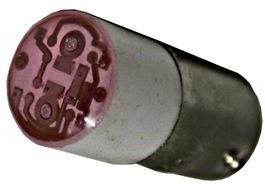 Произвођач је рекао да нема више у производном програму такве сијалице. Али по опису је сасвим могуће понудити сијалице од било ког другог произвођача и потпуно је адекватна замена.Међутим ви као додатно објашњење дајете да тражите потпуно други производ BZ501215-B (слика)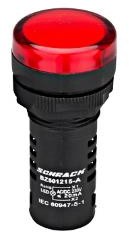 Производ на слици са траженом ознаком (исто важи и за другу позицију – разликују се само у боји), никако не може да буде адекватна замена јер нема исту намену. Значи да текст позиције није у складу са ознаком производа. Овај производ је сигнална светиљка или LED индикатор – моноблок како га је назвао произвођач.Овакво објашњење уноси забуну. Наиме и ми као понуђачи можемо да приложимо меил од произвођача да се производ се BZ599075 (6) више не производи и да не може да понуде адекватну заштиту.Питање је шта сте ви од произвођача тражили и какво објашњење сте им дали да вам треба и верујемо да су вам они предложили решење за ваше потребе.Стога би вас замолили да ускладите текст са ознаком да не би проузроковали забуну, јер дефинитивно адекватна замена за специфициран производ постоји и може да се понуди, само не од поменутог произвођача. Нарвно разлика постоји и у цени између сијалице и светиљке, па понуђаче доводи у неравноправан положај.ОДГОВОР 3:Можете понудити адекватну замену за наведене позиције.                                                                                                          КОМИСИЈА